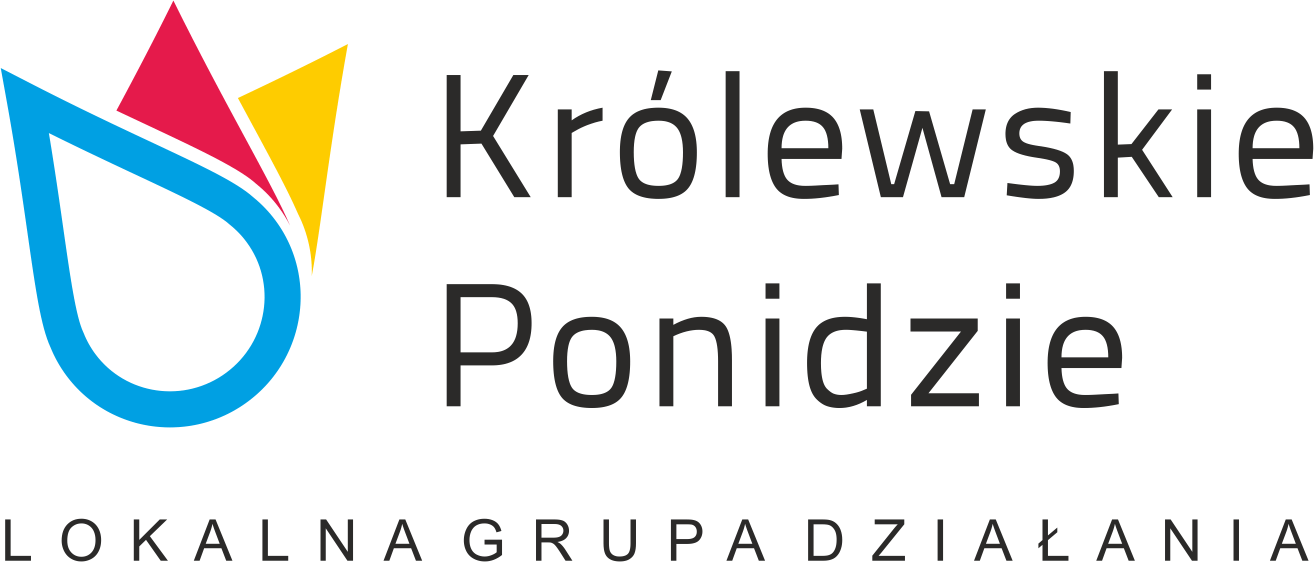 Harmonogram realizacji  Planu Komunikacji  na rok 2023Kanały komunikacjiOpisProduktProduktRezultatRezultatData realizacjiLiczbaKwotaKanały komunikacjiOpisWskaźnik produktuWartość docelowaWskaźnik rezultatuWartość docelowa Data realizacjiLiczbaKwotaStrona  internetowa LGD i profil na portalu społecznościowym FacebookProwadzenie strony Internetowej i profilu społecznościowego na facebook-uDziałająca strona1Liczba odwiedzin5 000I- XII2 szt.-Strona  internetowa LGD i profil na portalu społecznościowym FacebookProwadzenie strony Internetowej i profilu społecznościowego na facebook-uDziałający profil1Liczba odwiedzin5 000I- XII2 szt.-Razem0,00